On fait la fête!!!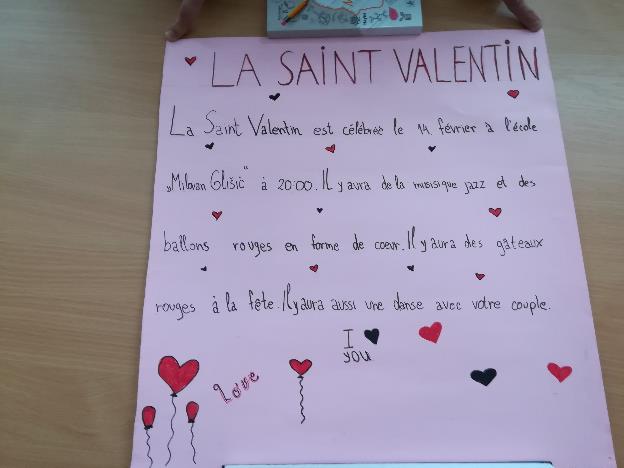 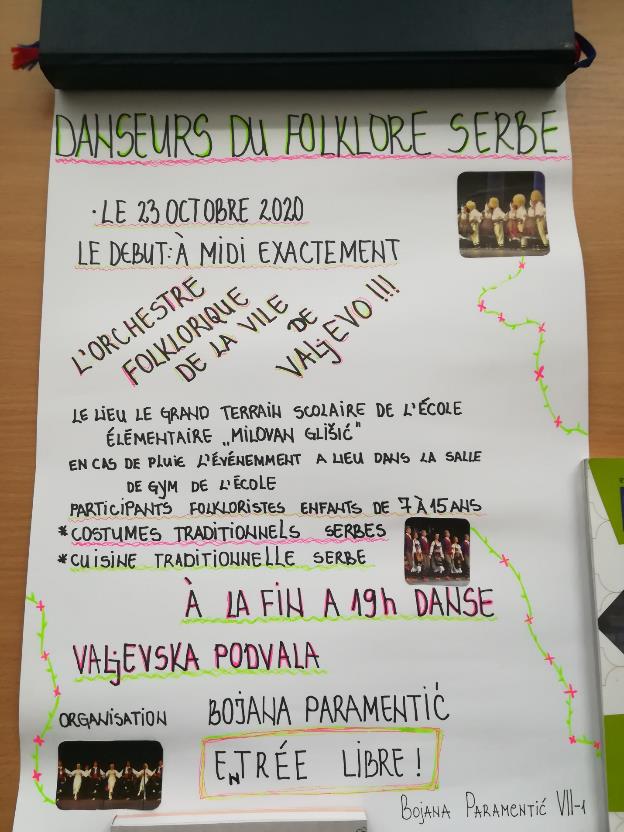 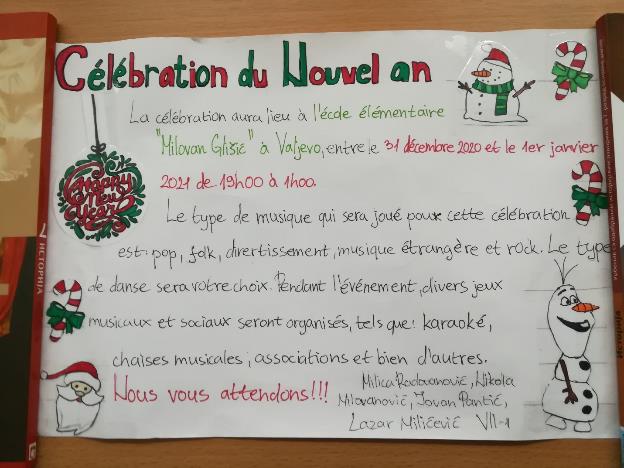 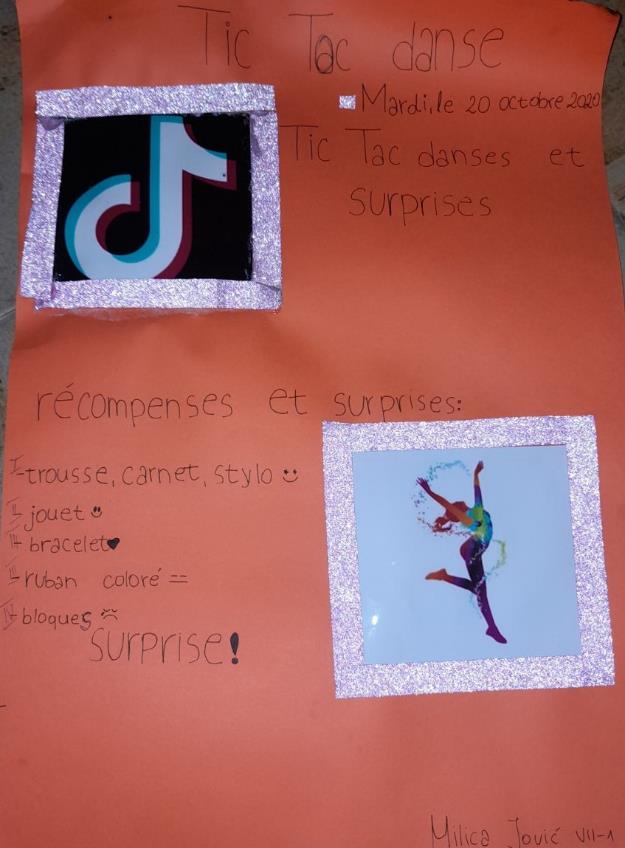 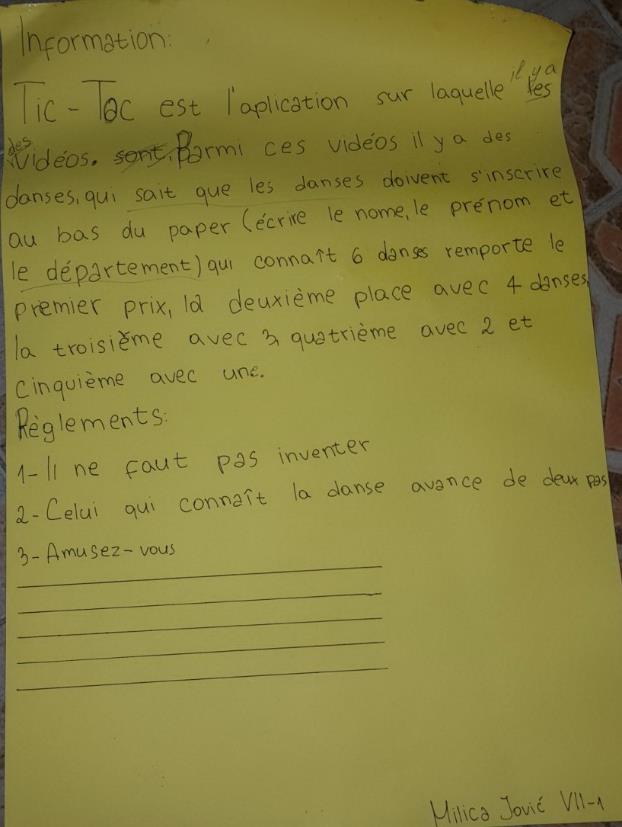 